Uważaj na bąblowicę!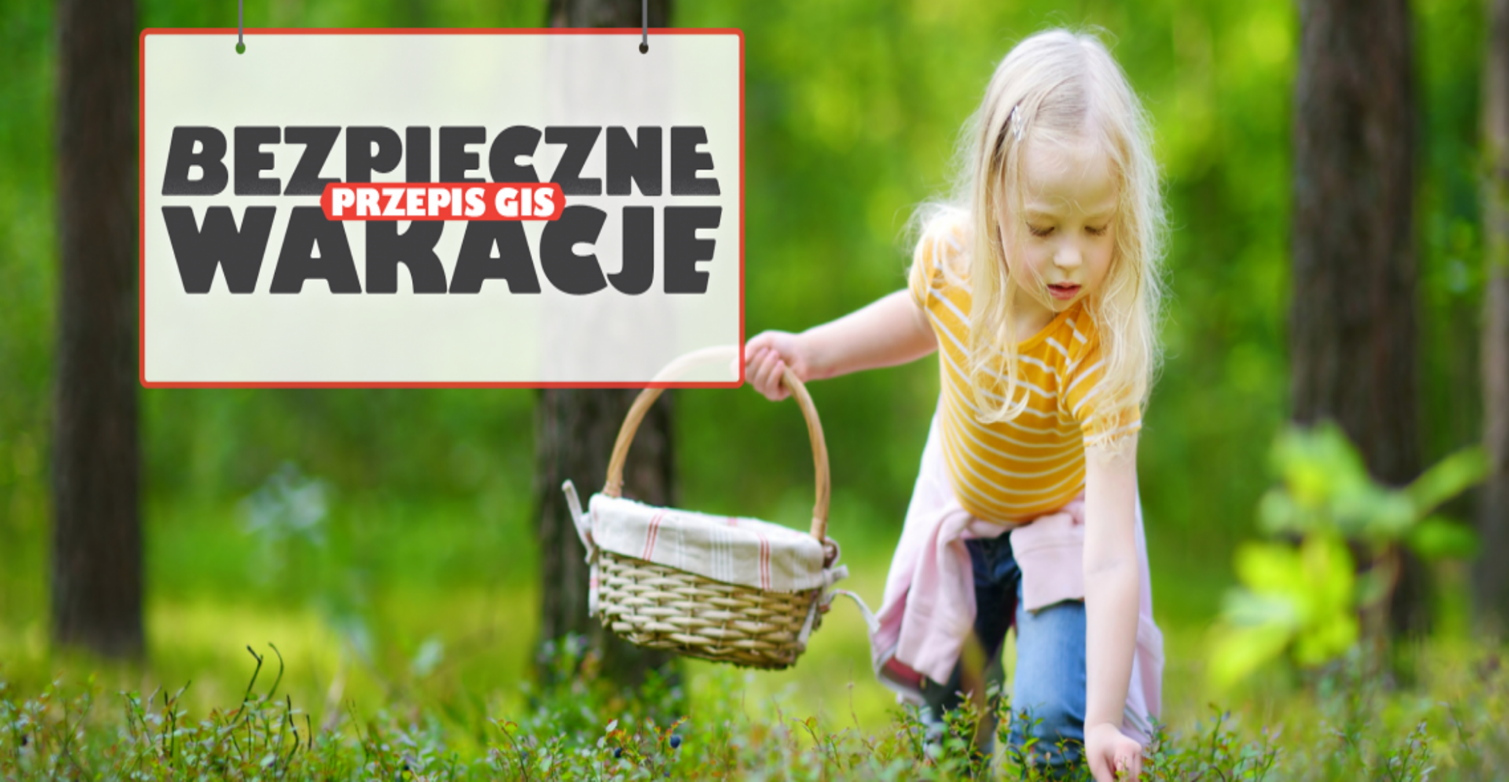 GIS ostrzega przed bąblowicą. Trudno ją zdiagnozować, a jest bardzo niebezpieczna. Jak jej uniknąć, jakie są objawy choroby?Dlaczego właśnie teraz pojawiają się komunikaty dotyczące bąblowicy? Bo latem dochodzi do największej ilości zachorowań.Bąblowica – co to jest?Bąblowica jest zoonozą (chorobą, która przenosi się ze zwierząt na ludzi), powodowaną przez larwy tasiemca Echinococcus granulosus lub Echinococcus multilocularis. Jaja tasiemca uwalnianie są z kałem zakażonych psów i lisów i mogą dostać się do organizmu człowieka zarówno przez bliski kontakt z tymi zwierzętami, przeniesienie jaj do ust za pomocą brudnych rąk, jak i spożycie skażonej jajami żywności lub wody. Cysty najczęściej umiejscawiają się w wątrobie, ale również mogą występować w płucach, nerkach, śledzionie, ośrodkowym układzie nerwowym, kościach, oku i mogą tam przebywać nawet kilka lat po zjedzeniu jaj pasożyta.Jakie są objawy bąblowicy?Objawy choroby związane są głównie z powiększaniem się cyst, uciskiem na otaczające tkanki i narządy i zależą od miejsca ich lokalizacji (np. cysty w płucach doprowadzają do zmian przypominających nowotwór, a nieleczone doprowadzają do śmierci).W ostatnich latach obserwuje się wzrost zachorowań na bąblowice. W roku 2011 zaobserwowano ok 20 przypadków zachorowań, a w 2017 prawie 80. Liczba stwierdzanych przypadków tej choroby jest prawdopodobnie zaniżona, z uwagi na trudną wykrywalność choroby – przewlekły rozwój sięgający 5-10 lat, brak objawów w pierwszej kilkuletniej fazie rozwoju, a z drugiej strony powszechne skażenie środowiska jajami tasiemców, wydalanych wraz z kałem przez zakażone lisy. Wyniki ostatnich badań dowodzą, że 1 na 3 lisy jest zakażony ww. pasożytami.W warunkach polskich także pies, jeśli nie jest na bieżąco poddawany profilaktyce przeciwpasożytniczej, może być rezerwuarem tasiemców bąblowcowych. Jaja tasiemców dostają się do organizmu człowieka zarówno przez bliski kontakt z tymi zwierzętami (np. głaskanie) i przeniesienie jaj do ust za pośrednictwem brudnych rąk, jak i spożycie skażonej jajami tasiemca żywności (np. nie myte owoce runa leśnego) lub skażonej wody.Zakażenie jest realne w wielu regionach naszego kraju, także na terenach miejskich i podmiejskich, ze względu na pogłębiające się zjawisko powszechnego występowania lisów. Nie przestrzeganie zasad higieny, bliski kontakt z zakażonymi zwierzętami i spożywanie niedogotowanej, niemytej, skażonej jajami tasiemca żywności (np. warzyw, owoców leśnych) stanowią czynniki ryzyka zakażenia. Osoby, które mają bezpośredni kontakt z lisami i ich kałem powinny używać środków ochrony osobistej (przede wszystkim rękawic ochronnych) oraz przestrzegać podstawowych zasad higieny, w tym nie jeść owoców i warzyw bez ich uprzedniego dokładnego umycia, a także pamiętać o każdorazowym myciu rąk przed przygotowaniem lub spożywaniem posiłków.Jak przeciwdziałać i zapobiegać zachorowaniu na bąblowicę?W zakresie zapobiegania zachorowaniu na bąblowicę najistotniejsze jest upowszechnianie wiedzy nt. zasad higieny podczas i po pracy/relaksie w polu/ogrodzie/lesie, ochrona posesji przed lisami poprzez ogradzanie domostw i zabezpieczanie śmietników, które jako źródło resztek jedzenia wabią dzikie zwierzęta, a także prowadzenie regularnych zabiegów odrobaczania zwierząt domowych preparatami działającymi na tasiemce.W przypadku wykrycia zachorowania na bąblowice, pacjent podlega chirurgicznemu usunięciu cyst i zastosowaniu odpowiednich leków.Źródło: www.gov.pl